Нижегородский государственный технический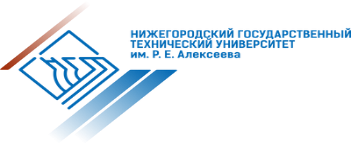 университет им. Р.Е. АлексееваНижегородский государственный техническийуниверситет им. Р.Е. Алексеева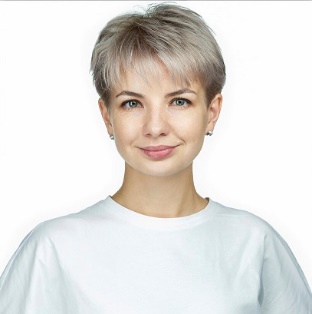 Иванова Ирина ИвановнаКонтактные данные (как можно с Вами связаться, обратная связь):- +7 (999) 999-99-99- ivanova_irina@yandex.ru- +7 (999) 999-99-99- Ivanova Irina- Irina_Ivanova- IrinaQ_oblakoЖелаемая должность- инженер- инженер-технологУровень заработной платы30000-45000 руб./месяцЦенностное предложениеПроектирование конструкций и разработка технологических процессов, их изготовление.Разработка конструкций инструмента, приспособлений и иного конструкторско-технологического обеспечения.Проектирование средств автоматизации и механизации производственных процессов.График работы и занятость- полная занятость, график работы 5/2Готова пройти дополнительное обучение в организации Опыт работы и достиженияОпыт работы прохождения практик на производственных предприятиях города Н. Новгорода: - АО «Завод Красный Якорь»;- ПАО «Завод им. Г.И. Петровского»Достижения: - получение именной стипендии: Стипендия АО «Теплоэнерго», 3 курс;- Олимпиада «Я-профессионал», 4 курс. Диплом участника-победителя в командном зачете за 2 место.Иные достижения- волонтерская деятельность НГТУ;- стройотряд, студенческие клубы;- участие в конкурсах  Ключевые навыкиОсновные навыки:- работа с конструкторской документацией;- работа в Компас;- организаторские навыки, опыт ведения проектов, работа с большим объемом информации.Прикладные навыки:- работа с базами данных,- владение деловой перепиской, документоведение- базовые знания технического иностранного языкаЗнание иностранных языков в соответствии с международной шкалойУкажите уровень владения иностранным языком в соответствии со шкалой:-  уровень А2Основное образование- Нижегородский государственный технический университет им. Р.Е. Алексеева (НГТУ им. Р.Е. Алексеева);- 15.03.02- проектирование технических и технологических комплексов- бакалавр- 2021 Дополнительное образованиеКурсы, которые окончили в университете:- «Охрана труда». Удостоверение о повышении квалификации ИПС-У-1132-ХХ (40 часов), дата выдачи 20ХХг.;- «Цифровизация машиностроительного производства». Удостоверение о повышении квалификации ИПС-У-1214-ХХ (72 часа), дата выдачи 20ХХг.Курсы внешние:- «Оказание первой помощи» повышение квалификации по дополнительной профессиональной программе. Удостоверение о повышении квалификации № 00000000ХХ, дата выдачи ХХ.ХХ.20ХХг.Свидетельство участника вебинара «Современная трансформация производства» №ХХ00ХХ00 (2 академических часа);Семинар-практикум «Эффективность взаимодействия при планировании технологического процесса» (2 академических часа) Сертификат участника №000000000ХХ;Сертификат участника семинара «Методика использования цифровых образовательных ресурсов в карьере» 2-4 марта 20ХХг.;Диплом участника конференции «Инновации в производстве: пути развития»(17 декабря 20ХХг.);Грамота за активное участие в жизни НГТУ (ХХ.ХХ.20ХХг.)ПортфолиоСсылка на ресурс: IrinaQ_oblako